Integrated General Physical Science 				
Mrs. Crowley & Ms. Perry
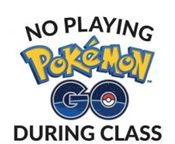 Intro: 	Physical Science course will be graded based on 
20% lab reports and the in-lab work10% citizenship 50% quizzes, homework, and projects
20% semester exam 
Contact:	perry_j@shaker.org       crowley_v@shaker.org 
		Office: 277E-mail is the best way to contact us with questions. We will use Remind to contact you for reminders and announcements.Conferences from 3:00-4:00pm will be held as follows:Grading:	100 – 90 ……. A 	89 - 80………. B 	79 - 70………. C 	69 - 60………. D 	59 & below…. FRequired Materials:You will receive a textbook to keep at home. Please come to class prepared with:A calculatorPen or pencilPaper (notebook or loose-leaf in the binder)Tardiness & Attendance:	This class will follow the Shaker Heights guidelines for attendance and tardiness. Please review these guidelines. Your success in this course is very much dependent on your consistent attendance and punctuality. Make-up Assignments & Tests:	Students who have missed a test or quiz MUST sign up with Ms. Crowley or Ms. Perry to for a time to take the test. Students are responsible for arranging a time with the instructors (after school or during study halls) to make up the test or quiz. Tests and quizzes not made up within the end of the next unit will result in a zero, unless an agreement is made with Ms. Crowley or Ms. Perry.
Make-up Labs	Students who have missed a lab must see Ms. Crowley or Ms. Perry to make up the lab. Each lab is different and will have different options. Students are responsible for arranging a time with the instructors.Late Work	Late work will only be accepted until the end of the quarter. After the unit test corresponding to the assignment, the assignment can receive up to 50% credit. Assignment & classroom expectations	Plagiarism and cheating will not be tolerated. All students should complete their own work. If copying is suspected, the work will not be graded and will receive a zero.	Citizenship is a separate “assignment” that you will receive further information on this week that is unrelated to your written assignments.	Cell-phone usage is only appropriate when given permission by your instructor. Cell-phones being used without permission will be taken and kept for the remainder of the period.Being Successful	The course will cover many topics that build on each other. It is important that students understand they will have to work hard and develop good study skills! If you find yourself struggling, ask for help sooner than later. Use your instructors, classmates, and other resources in your school for help. The concepts will build on each other, so you will need to make sure you understand one concept before moving on. 	If you work hard, you can be a successful scientist this year. The Lab Safety	Students and parents will sign a safety contract. Students will conduct themselves in the laboratory in a safe and conscientious manner at all times. More information will be provided regarding safety and procedures in the lab.Lab Write-Ups	For every lab, each student will be responsible for a lab write-up.  Students are responsible for their own lab write-up and each member of a lab group should have separate write-ups.STUDENT – GUARDIAN CONSENT FORMI, _________________________________, agree to adhere to the class rules and 	
                     (student’s name)	        expectations set forth by Ms. Perry and Ms. Crowley, as explained in the classroom policies. I also 

understand that, if necessary, some of these rules may be susceptible to change, depending on 

how my class as  a whole, or how I as an individual, perform(s) over period time.Student’s Signature			      Guardian name printed			      Guardian’s Signature	MondayTuesdayWednesdayThursdayFridayNONEIntegrated General  YOUR CLASSFoundationsDrop-in
YOUR CLASSMake-Ups and by appointment only